Supplemental Figure 1.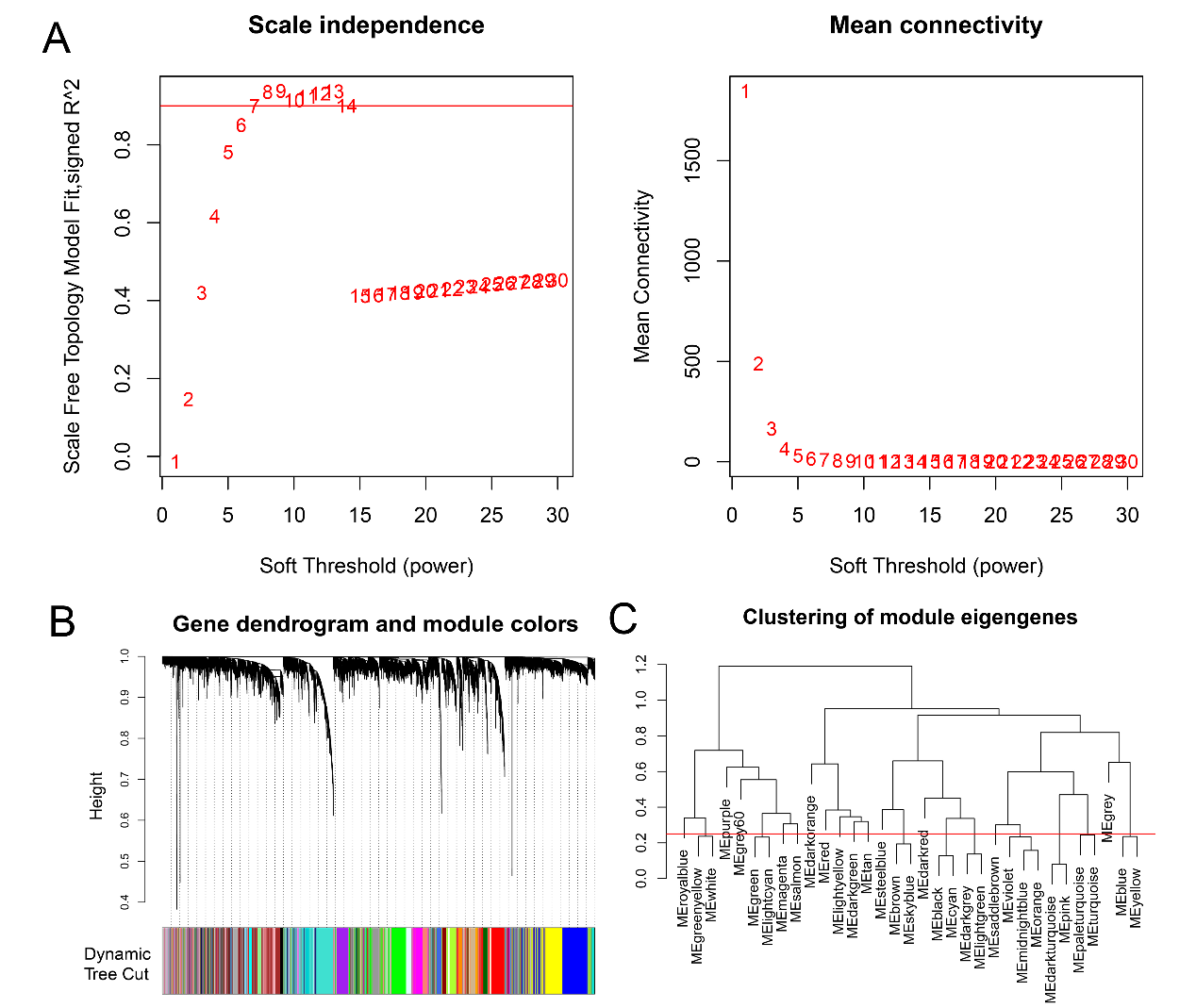 Supplemental Figure 1. (A)Analysis of the scale-free fit index (left) and the mean connectivity (right) for various soft-thresholding powers in GSE99339. (B) Dendrogram of all genes clustered based on a dissimilarity measure (1-TOM) in GSE99339. (C) Clustering of module eigengenes in GSE99339. The red line indicates cut height (0.25).